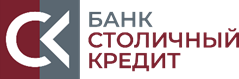 СВЕДЕНИЯ  О  ВАЛЮТНЫХ  ОПЕРАЦИЯХот « ____»  _______________20_____г.Примечание:Подпись Клиента      М.П.													Дата  представления  ______________________________Информация  Банка:Дата принятия   ________________________Дата возврата    ________________________Причина возврата __________________________________________________________________________________________________________________________________________________________________________________________________________________________________________________________________________________Подпись ответственного сотрудника Банка  _____________________________М.П. (для целей валютного контроля)				Клиент(наименование/Ф.И.О. для физического лица-резидента) №№п/пДата операцииНаправление  (признак) платежаКод вида  операцииСумма операции в еденицах валюты платежаСумма операции в еденицах валюты платежаСумма операции в еденицах валюты платежаСумма операции
в единицах валюты контракта (кредитного договора)Сумма операции
в единицах валюты контракта (кредитного договора)Уникальный номер контракта (кредитного договора) или номер и дата контракта (кредитного договора)Ожидаемый срок репатриации иностранной валюты и (или) валюты Российской ФедерацииКод страны банка получателя (отправителя) платежаСведения о банке-нерезидентеСведения о банке-нерезидентеСведения о банке-нерезидентеСведения о банке-нерезидентеПризнак представления документов,  связанных с проведением операцииПризнак изменения записиКод валюты корреспондентского счета №№п/пДата операцииНаправление  (признак) платежаКод вида  операциикод валютысуммакод валютыкод валютысуммаУникальный номер контракта (кредитного договора) или номер и дата контракта (кредитного договора)Ожидаемый срок репатриации иностранной валюты и (или) валюты Российской ФедерацииКод страны банка получателя (отправителя) платежаКод страны банкаНаименование банкаКод банкаНомер счетаПризнак представления документов,  связанных с проведением операцииПризнак изменения записиКод валюты корреспондентского счета123456778910111212а12б12в13141512…